Информация о деятельности фракции ЛДПР
в Новгородской областной Думе за январь 2015 года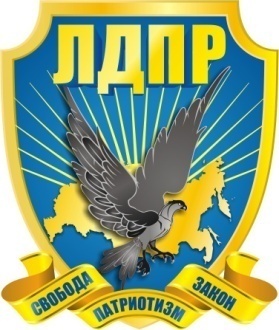 Виталий Кириллов совместно с Новгородским РО ЛДПР принял активное участие в «Рождественском марафоне 2015». По распоряжению руководителя фракции ЛДПР Кириллова Виталия Петровича координаторы МО ЛДПР (22 района) осуществляли звонки по телефонам горячей линии «Рождественский подарок». Так же Виталием Петровичем совместно с координатором МО была проведена акция «Помощь малообеспеченным семьям от ЛДПР» и отданы собранные вещи ОБУСО «Мошенской комплексный центр социального обслуживания» для нуждающихся.	В Рождество от руководителя фракции ЛДПР в Новгородской областной Думе Виталия Кириллова совместно с координатором МО ЛДПР детишки детского приюта «Радость» города Старая Русса получили памятные подарки с символикой ЛДПР, а так же угощения в виде фруктов и сладостей20 января в 71- летие со дня освобождения Великого Новгорода от немецко-фашистских захватчиков, руководитель фракции ЛДПР в Новгородской областной Думе Виталий Кириллов возложил венок в память тех, кто погиб сражаясь за свободу Великого города. 21 января от имени руководителя фракции ЛДПР Виталия Кириллова активисты НРО ЛДПР поздравили с 80-летним юбилеем ветерана труда - Иванову Нину Федоровну и вручили памятные сувениры и цветы от партии.22 января Виталий Кириллов принял участие в заседании Правительства Новгородской области. На повестку заседания было вынесено 11 вопросов. На заседании Правительства была принята государственная программа Новгородской области «Повышение безопасности дорожного движения в Новгородской области на 2015-2017 годы». Цель - обеспечение охраны жизни, здоровья граждан и их имущества, гарантии их законных прав на безопасные условия движения на дорогах и сокращение смертности от дорожно-транспортных происшествий. Также был внесен ряд изменений в постановления Правительства. 23 января Виталий Петрович принял участие в заседании комиссии Новгородской областной Думы по проведению антикоррупционной экспертизы, где члены комиссии рассмотрели 8 проектов нормативных правовых актов. 28 января состоялось заседание Новгородской областной Думы, в котором принял участие Виталий Кириллов. Депутаты приняли областной закон «О сроке применения требований, установленных частями 2 и 3 статьи 24 Федерального закона «О розничных рынках и о внесении изменений в Трудовой кодекс Российской Федерации», на территории области». 30 января состоялась рабочая поездка депутата областной Думы, заместителя председателя комитета областной Думы по бюджету, финансам и экономике в областной Думе Виталия Кириллова со своими помощниками в Шимском районе. В поселке Шимск состоялась встреча депутата с избирателями, была проведена конструктивная беседа с местными жителями района. Затем Виталий Петрович представил отчет избирателям о своей работе за прошедший 2014 год. В завершении визита был проведен прием граждан по личным вопросам.За отчетный период Виталий Кириллов провел 3 приема по личным обращениям граждан.